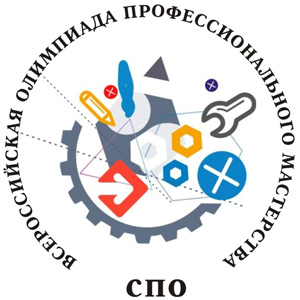 Программа регионального этапа
 Всероссийской олимпиады профессионального мастерства обучающихся по укрупненной группе специальностей 
среднего профессионального образования 
31.00.00 Клиническая медицина 
(по специальности 31.02.05 Стоматология ортопедическая)Место проведения: ГБПОУ «Кемеровский областной медицинский колледж» (г. Кемерово, ул. Николая Островского, 10) ВремяМестоМероприятие19 марта, вторник19 марта, вторник19 марта, вторник09.00-09.15кабинет 108 (актовый зал)
1 этажТоржественное открытие регионального этапа Всероссийской олимпиады09.15-09.30кабинет 419(4 этаж)Жеребьевка. Инструктаж участников по ТБ и ОТ09.30-10.30кабинет 401(4 этаж)Выполнение задания I  уровня «Тестирование»10.30-10.45кабинет 419(4 этаж)Кофе-брейк10.45-11.45кабинет 401(4 этаж)Выполнение практического задания I  уровня 
«Перевод профессионального текста»11.45-12.30кабинет 401(4 этаж)Выполнение практического задания  I  уровня«Организация производственной деятельности»12.30-13.00столовая (1 этаж)Обед13.00-14.00кабинет 111 
(1 этаж)Выполнение практического задания II уровня «Оказание первой медицинской помощи»14.00-17.00кабинет 116 
(1 этаж)Выполнение задания II уровня
«Выполнение технологического этапа изготовления несъемных протезов»14.00-14.30кабинет 108 (актовый зал)
1 этажОткрытая лекция кандидата медицинских наук, доцента кафедры терапевтической и ортопедической стоматологии с курсом материаловедения  ФГБОУ ВО «Кемеровский государственный медицинский университет» Мартынова Сергея Анатольевича  «Современные  зуботехнические материалы в ортопедической стоматологии»17.00-17.30кабинет 117 
(1 этаж)Работа жюри.Оформление документации регионального этапа Всероссийской олимпиады17.30-17.45кабинет 108 (актовый зал) 
1 этажПодведение итогов. Торжественное закрытие регионального этапа Всероссийской олимпиады профессионального мастерства17.45-19.45кабинет 102 
(1 этаж)Работа апелляционной комиссии